?А Р А Р                                                                                   Р Е Ш Е Н И Е23 январь 2017 й.                               №  54                             23 января 2017 г.О внесении изменений в решение Совета сельского поселения Алегазовский сельсовет муниципального района Мечетлинский район Республики Башкортостан от 18 ноября 2014 года № 148      «Об установлении налога на имущество физических лиц»         В соответствии с пунктом 3 статьи 406 Налогового кодекса Российской Федерации, Федерального закона от 04.10.2014 года № 284-ФЗ «О внесении изменений в статьи 12 и 85 части первой и часть вторую Налогового кодекса Российской Федерации, Совет сельского поселения Алегазовский сельсовет муниципального района Мечетлинский район Республики БашкортостанРЕШИЛ:     1. Ввести изменения в решение № 148 от 18 ноября 2014 года «Об установлении налога на имущество физических лиц»:    -  в пункте 2 исключить слова: « - 0,5 процента – в отношении прочих объектов недвижимости;    - 1,5 процента в 2015 году и 2% в 2016 году и последующие годы – в отношении объектов налогообложения, включенных в перечень, определяемый в соответствии с пунктом 7 статьи 378.2 Налогового Кодекса Российской Федерации, в отношении объектов налогообложения, предусмотренных пунктом 10 статьи 378.2 Налогового Кодекса Российской Федерации;    - 2 процента – в отношении объектов налогообложения, кадастровая стоимость каждого из которых превышает 300 миллионов рублей».    2. Решение официально обнародовать в здании администрации сельского поселения Алегазовский сельсовет муниципального района Мечетлинский район Республики Башкортостан не позднее 31 января 2017 года.   3. Настоящее решение вступает в силу с 01 февраля  2017 года, но не ранее чем по истечении одного месяца со дня его официального опубликования.Глава 	Т.М.ВалитовБАШ?ОРТОСТАН РЕСПУБЛИКА3Ы М»СЕТЛЕ РАЙОНЫ МУНИЦИПАЛЬ РАЙОНЫНЫ* «Л»Г»: АУЫЛ СОВЕТЫ АУЫЛ БИЛ»М»№Е СОВЕТЫ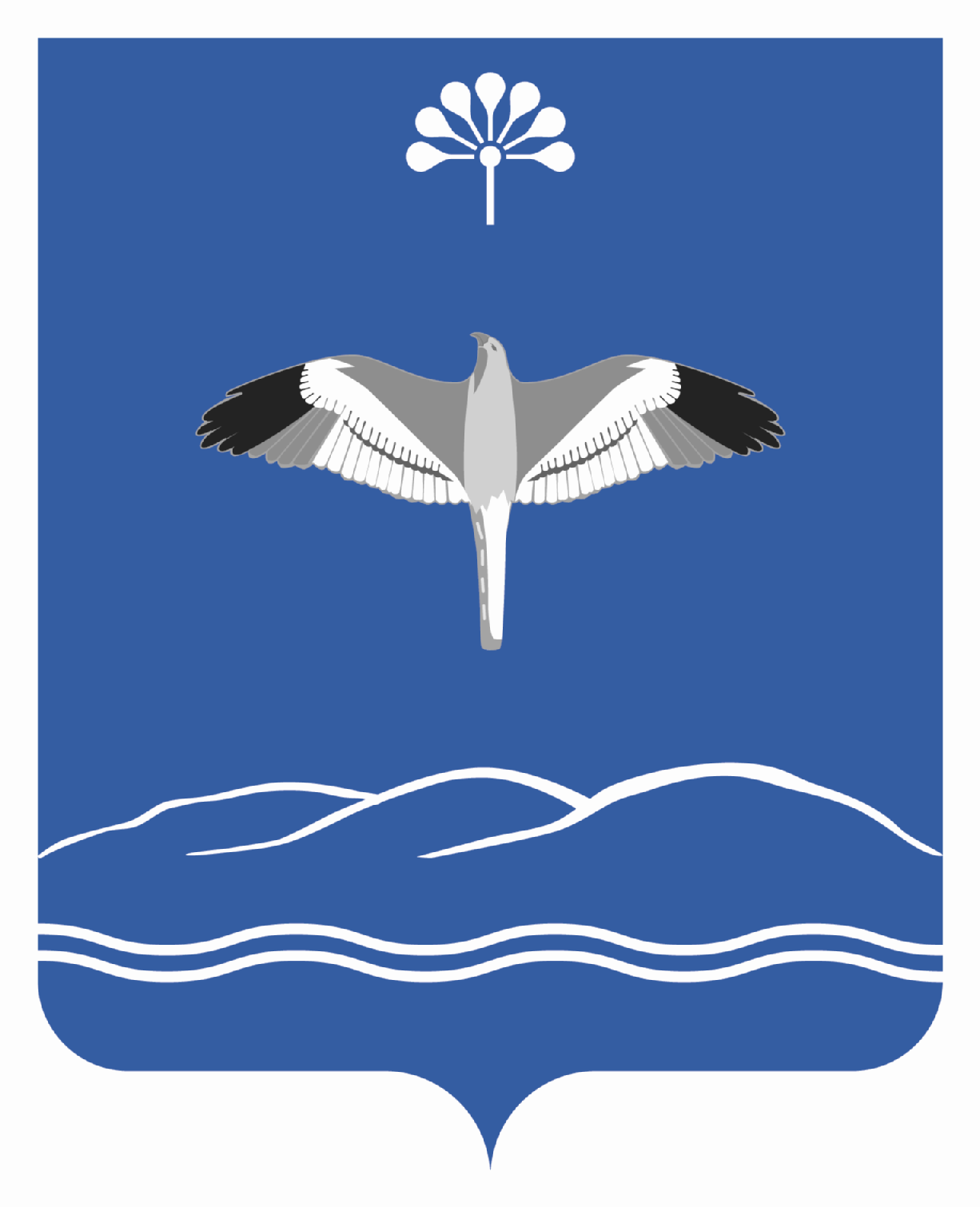 СОВЕТ СЕЛЬСКОГО ПОСЕЛЕНИЯ АЛЕГАЗОВСКИЙ СЕЛЬСОВЕТ МУНИЦИПАЛЬНОГО РАЙОНА МЕЧЕТЛИНСКИЙ РАЙОНРЕСПУБЛИКИ БАШКОРТОСТАНСовет урамы, 6, «л2г26  ауылы,   452558Тел./факс (34770) 2-41-82; E-mail: alegazss@mail.ruул. Советская, 6,  с. Алегазово, 452558 Тел./факс (34770) 2-41-82; E-mail: alegazss@mail.ru